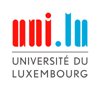 PhD-FLSHASE-2015-26Fakultät für Sprachwissenschaften und Literatur, Geisteswissenschaften, Kunst und ErziehungswissenschaftenDISSERTATIONverteidigt am 09/10/2015 in Luxemburg zur Erlangung des Titels
 DOCTEUR DE L’UNIVERSITÉ DU LUXEMBOURGEN LETTRESvonBjörn Jakobsgeboren am 3. Februar 1975 in SaarlouisZur Geschichte und Entwicklung der Amateur- und der Militärblasmusik im Musikkreis SaarlouisPrüfungskommissionDr. Damien Sagrillo (Doktorvater)Professor, Universität LuxemburgDr. Binsfeld (Vorsitzende)Professor, Universität LuxemburgDr. BrusniakProfessor, Universität WürzburgDr. HablaKunstuniversität GrazDr. HoferProfessor, Universität Koblenz-LandauInhaltsverzeichnisAbkürzungsverzeichnis/Zitierweise								51. Einleitung											62. Zur frühen Musikgeschichte in der Region Saarlouis					142.1. Stätten der Musikausbildung							152.2. Musik auf Festen im 15. und 16. Jahrhundert 					202.3. Das Musikverbot bei den Stiftsdamen der Abtei Fraulautern				222.4. Musik in der Garnisonsstadt Saarlouis						222.5. Instrumente als Signalgeber im 18. Jahrhundert					232.6. Schlussfolgerung									243. Militärmusik im Kreis Saarlouis von 1815 bis 1918						32	3.1. Einführende Erläuterungen								323.1.1. Zur Laufbahn der Militärmusiker im 19. und frühen 20. Jahrhundert	353.1.2. Musikkritiken								383.2. Das Königlich Preußische Infanterie-Regiment No. 36 (4. Res.-Reg.) 		41(1834 - 1850)	3.3. Das Königlich Preußische Infanterie-Regiment No. 35 (3. Res.-Reg.)		43(1849 – 1851)										3.4. Das Königlich Preußische Infanterie-Regiment No. 40 (8. Res.-Reg.)		44(1851 – 1811)	3.5. Das Rheinische Ulanen-Regiment Großherzog Friedrich von Baden No. 7		48(1851 – 1873)							3.6. Das 2. Rheinische Husaren-Regiment No. 9					51(1852 – 1867)3.7. Das 8. Rheinische Infanterie-Regiment No. 70					52(1861 – 1876)3.8. Das 4. Rheinische Infanterie-Regiment No. 30 Graf Werder (1876 – 1918)		583.8.1. Das 4. Rheinische Infanterie-Regiment No. 30 Graf Werder unterAdolf Reckzeh (1873 – 1905)							593.8.1.1. Kaisers Geburtstag, Reveille und Marschordnung		693.8.1.2. Der Spielmannszug der 30er					743.8.2. Das 4. Rheinische Infanterie-Regiment No. 30 Graf Werder unter Fritz Maglett (1905 – 1909)							803.8.3. Das 4. Rheinische Infanterie-Regiment No. 30 Graf Werder unter Karl Jordan (1909 – 1914)							833.8.4. Das 4. Rheinische Infanterie-Regiment No. 30 Graf Werder unter Willy Steinkopf (1914 – mind. 1916)						873.8.5. Das 1. Ersatz-Bataillon Infanterie-Regiment Graf Werder No. 30 		893.9. Das 1. Rheinische Artillerie-Regiment No. 8 von Holtzendorff			933.9.1. Die Trompeterkorps des Rheinischen Fußartillerie-Regiments No. 8 und der reitenden Abteilung des Artillerie-Regiments No. 8 unter Haug (1879 – 1887) und Neumann (1879 – 1888)				933.9.2.. Das 1. Rheinische Feldartillerie-Regiment No. 8 unter Wilhelm Haug (1879 – 1887)							963.9.3. Das 1. Rheinische Artillerie-Regiment No. 8 von Holtzendorff unter Otto Blättermann (1899 – 1911)							993.9.4. Das 1. Rheinische Artillerie-Regiment No. 8 von Holtzendorff unterChristian Grimmer (1912 - mind. 1914)					1013.10. Das Kavallerie-Regiment No. 13 Jäger zu Pferde					1033.10.1. Das Kavallerie-Regiment Jäger zu Pferde No. 13 unterSpringborn (1913 - 1914)							1053.10.2. Das Ersatz-Eskadron Jäger zu Pferde No. 13 unterOttmar Helfrich (1915 – 1916)							1113.11. Lothringische Train-Abteilung No. 16 (1913 – 1914) 				1144. Zum außerdienstlichen Spiel der Militärmusiker						1164.1.  Soziale Bedingungen der Militärmusiker						1184.2.  Aufsicht und Kontrolle								1214.3.  Gagen										1224.4.  Konzerte										1244.5.  Historische Konzerte								1284.6.  Konzertreisen									1294.7.  Bierkonzerte									1304.8.  Platzkonzerte									1314.9.  Große Doppelkonzerte (Monstreconcerte)						1334.10. Karnevalistische Konzerte								1354.11. Theatermusik									1374.12. Sinfonie- und Abonnementskonzerte						1404.13. Militärmusiker als Initiatoren für die Entstehung der zivilen Blasmusik		1515. Zur Besetzung der Saarlouiser Militärkapellen						1575.1. Infanterie-Musik									1585.2. Artillerie-Musik									1675.3. Zusammenfassung									1726. Zum Repertoire der Saarlouiser Militärkapellen						174	6.1. Klassische Transkriptionen								174	6.2. Die Präsentier- und Parademärsche						177	6.3. Musikstücke aus aller Welt								179	6.4. Repertoirevergleich									1817. Musik in den Betrieben des Landkreises Saarlouis					185	7.1. Bergkapellen im Kreis Saarlouis							189		7.1.1. Bergkapelle Hostenbach (vor 1861)					1897.1.2. Bergkapelle Ensdorf (um 1860)						194	7.2. Kapellen von verarbeitenden Betrieben						203		7.2.1. Kapelle der AG der Dillinger Hüttenwerke (gegr. 1848)			204		7.2.2. Blechwalzwerk-Kapelle Hostenbach (vor 1914)				2107.2.3. Werkskapelle ´Villeroy & Boch´ Wallerfangen (gegr. 1851)		2127.2.4. Französisches Instrumentarium in Preußischer Zeit am Beispiel der Werkskapellen der Firma Villeroy & Boch					215		7.2.5. Werksorchester der Röhrenwerke Bous (gegr. 1975)			229		7.2.6. Eisenwerkkapelle Fraulautern (vor 1921)					234	7.3. Sonstige Werksorchester								235		7.3.1. Orchester der Kreissparkasse Saarlouis (gegr. 1977)			235		7.3.2. Musikverein des Deutschen Roten Kreuzes KV Saarlouis	(gegr. 1990)	238		7.3.3. Ford Big Band Saarlouis (gegr. 1977)					239	7.4. Zusammenfassung									2428. Ausgewählte Feuerwehrkapellen in und um Saarlouis					244	8.1.  Der ´alte´ Feuerwehrspielmannszug aus Saarlouis					245	8.2.  Feuerwehrkapelle Ensdorf								246	8.3.  Feuerwehrkapelle Steinbach							248	8.4.  Feuerwehrkapelle Wadgassen							249	8.5.  Feuerwehrkapelle Dillingen							2498.6.  Feuerwehrkapelle Lebach								2508.7.  Die Kapelle der Rodener Feuerlösch-Kompanie/Pauli´sche Kapelle			2518.8.  Spielmanns- und Fanfarenzug Feuerwehr Saarlouis LB Ost			2538.9.  Spielmannszug der Freiwilligen Feuerwehr Wallerfangen				255	8.10. Zusammenfassung								2579. Die Entwicklung der Blasmusik im Landkreis Saarlouis bis 1960				259	9.1. Die Gründungsphasen ab Mitte des 19. Jahrhunderts				2599.1.1. Die Entstehung und Entwicklung von Blasmusikgruppierungenim 19. und 20. Jahrhundert							2609.1.2. Größe und Besetzung der frühen Blasmusikkapellen im Musikkreis Saarlouis								2639.1.3. Zum Repertoire der frühen Blasmusikkapellen				2669.1.4. Der Saar-Musikerverband						2689.2. Die Entfaltung bis zum Zweiten Weltkrieg						2699.2.1. Die drei Gründungsphasen der Blasmusikvereine im Musikkreis Saarlouis								2709.2.2. Die Zusatzbezeichnungen der Musikvereine				27210. Zusammenfassung und Schlusswort							27311. Literaturverzeichnis									28012. Abbildungsverzeichnis									29813. Anhang 											30113.1. Besetzungslisten									30113.1.1. Militärmusiker des 4. Rh. Inf.-Regs. No. 30 Graf Werder			30113.1.2. Militärmusiker des 1. Rh. Feldart.-Regs. No. 8 von Holtzendorff		313	13.2. Repertoire (Übersicht der veröffentlichten Stücke)					320		13.2.1. Kgl. Preuß. Inf.-Reg. No. 35 (1850)					320		13.2.2. Kgl. Preuß. Inf.-Reg. No. 40 (1851 - 1864)				320		13.2.3. Rheinisches Ulanen-Regiment No. 7 (1851 – 1873)			322		13.2.4. 8. Rh. Inf.-Reg. No. 70 (1861 – 1876)					323		13.2.5. 4. Rh. Inf.-Reg. No. 30 (1878 – 1914)					325		13.2.6. 1. Ers.-Inf.-Reg. No. 30 (1915 – 1916)					340		13.2.7. 1. Rh. Art.-Reg. No. 8 (1899 – 1914)					343		13.2.8. Kavallerie-Regiment Jäger zu Pferde No. 13 (1913 – 1914)		346		13.2.9. Ers.-Esk. Kavallerie-Regiment Jäger zu Pferde No. 13 (1915 – 1916)	34713.3. Gründungsdatum, 1. Kapellmeister, 1. Vorsitzender und Anzahl der Musiker 	bei Gründung der Musikvereine des Musikkreises Saarlouis				34913.4. ´Saarlied´ (Text: Jakob Ecker; Musik: Adolf Reckzeh)				35213.5. ´Triumphmarsch´ (Auszug) von W. Bösener					35513.6. ´Klein Trotzköpfchen´ von Adolf Reckzeh						35713.7. ´Der Mutter Wiegenlied´ von Adolf Reckzeh					35913.8. Bericht Paul Seedorf								36113.9. Fragebogen Musikvereine								36213.10. Deutsches Reich um 1890 – Karte (Ausschnitt Süd-Westlicher Teil)		363CD ROM - Teil13.11. Datenblätter Werksorchester							364	13.11.1. Bergkapelle Hostenbach						364	13.11.2. Bergkapelle Ensdorf							369	13.11.3. Dillinger Hüttenwerke (Feuerwehr- und Fabrikkapelle)			373	13.11.4. Wallerfanger Fabrikkapelle						37513.12. Datenblätter Feuerwehrkapellen							383	13.12.1. Rodener Feuerlösch Kompanie					38313.13. Datenblätter Militärmusik 							386